xxxxxxxxxxx11:34 (před 59 minutami)---------- Forwarded message ---------
Od: ObjednavkyDia, Prague <prague.objednavkydia@roche.com>
Date: po 3. 10. 2022 v 9:12
Subject: Re: Scanned from a Xerox Multifunction Printer
To: xxxxxxx <xxxxxx@endo.cz>Dobrý den,akceptujeme Vaši objednávku, celková cena činí 336,494.10 Kč bez DPH.S pozdravemxxxxxxxxxOrder Processing & Customer SupportROCHE s.r.o.Diagnostics Division
Na Valentince 3336/4
150 00 Praha 5 – Smíchov
CZECH REPUBLICMailto:  prague.objednavkydia@roche.com
www:    https://diagnostics.roche.com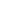 